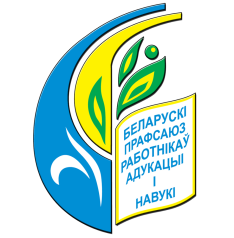     В СВОЕЙ РАБОТЕ ОБЩЕСТВЕННЫЙ ИНСПЕКТОР ПО ОХРАНЕ ТРУДА РУКОВОДСТВУЕТСЯ Указ Президента Республики Беларусь от 6 мая 2010 г. № 240 «Об осуществлении общественного контроля профессиональными союзами».Положение о порядке осуществления общественного контроля профессиональными союзами, их организационными структурами, объединениями таких союзов и их организационными структурами в форме проведения проверок, утверждено Указом Президента Республики Беларусь от 6 мая 2010 г. № 240 «Об осуществлении общественного контроля профессиональными союзами».Положение об общественном инспекторе по охране труда, утверждено Постановлением Президиума Совета Федерации профсоюзов Беларуси от 25.08.2010г. №180 (с дополнениями и изменениями, внесенными постановлениями Президиума Совета Федерации профсоюзов Беларуси от 20.04.2016 № 133 , от 30.01.2017 № 11 и от 29.03.2018 г. № 88).Положение об общественной комиссии по охране труда, утверждено Постановлением Президиума Совета Федерации профсоюзов Беларуси от 25.08.2010г. №180 Порядок осуществления общественного контроля руководителями и представителями Федерации профсоюзов Беларуси, ее организационных структур, профессиональных союзов, входящих в ФПБ, и их организационных структур, утверждено Постановлением Президиума Совета Федерации профсоюзов Беларуси от 25.08.2010г. №180Порядок участия профсоюзов в расследовании несчастных случаев на  производстве, утверждено Постановлением Президиума Совета Федерации профсоюзов Беларуси от 24.04. 2014  № 96.Положение о проведении отраслевого этапа смотра-конкурса среди первичных профсоюзных организаций профсоюза по экономии энергоресурсов, сырья и материалов, утверждено Постановлением президиума ЦК отраслевого профсоюза от 19.12.2019 №13/654.Положение об отраслевом этапе общереспубликанского смотра-конкурса на лучшее проведение первичными профсоюзными организациями общественного контроля за соблюдением законодательства об охране труда, утверждено Постановлением президиума ЦК отраслевого профсоюза от Правила автомобильных перевозок пассажиров (гл. 11 «Автомобильные перевозки групп детей автобусами»), утвержденные постановлением Совета Министров Республики Беларусь от 30 июня 2008 г. № 972 (в ред. Постановления Совета Министров Республики Беларусь от 29 июня 2020 г. № 381).Правила расследования и учета несчастных случаев на производстве и профессиональных заболеваний, утвержденные постановлением Совета Министров Республики Беларусь от 15 января 2004 г. № 30с изменениями и дополнениямиСпецифические санитарно-эпидемиологические требования к содержанию и эксплуатации учреждений образования, утвержденные Постановлением Совета Министров Республики Беларусь от 07.08.2019 № 525. Постановление Министерства здравоохранения Республики Беларусь от 4 декабря 2014 г. № 80 «Об установлении перечней аптечек первой помощи, аптечек скорой медицинской помощи, вложений, входящих в эти аптечки, и определении порядка их комплектации (в ред. Постановления Министерства здравоохранения Республики Беларусь от 17 февраля 2016 г. № 31).Санитарные нормы и правила «Требования при работе с видео-дисплейными терминалами и электронно-вычислительными машинами», утвержденные постановлением Министерства здравоохранения Республики Беларусь от 28 июня 2013 г. № 59.Санитарные нормы и правила «Требования для учреждений общего среднего образования», утвержденные постановлением Министерства здравоохранения Республики Беларусь от 27 декабря 2012 г. № 206.Постановление Министерства здравоохранения Республики Беларусь 29.07.2019 г. № 74 «О проведении обязательных и внеочередных медицинских осмотров работающих».Инструкция о порядке планирования и разработки мероприятий по охране труда, утвержденная постановлением Министерства труда и социальной защиты Республики Беларусь от 28 ноября 2013 г. № 111 (в ред. Постановления Министерства труда и социальной защиты Республики Беларусь от 30 апреля 2020 г. № 43).Типовое положение о службе охраны труда организации, утвержденное постановлением Министерства труда и социальной защиты Республики Беларусь от 30 сентября 2013 г. № 98 (в ред. Постановления Министерства труда и социальной защиты Республики Беларусь от 30 апреля 2020 г. № 42).Положение о комиссии организации для проверки знаний работающих по вопросам охраны труда, утвержденное постановлением Министерства труда и социальной защиты Республики Беларусь от 30 декабря 2008 г. № 210 (в ред. Постановления Министерства труда и социальной защиты Республики Беларусь от 29 мая 2020 г. № 55).Инструкция о порядке обеспечения работников средствами индивидуальной защиты, утвержденная постановлением Министерства труда и социальной защиты Республики Беларусь от 30 декабря 2008 г. № 209 (в ред. Постановления Министерства труда и социальной защиты Республики Беларусь от 27 июня 2019 г. № 30). Постановление Министерства труда и социальной защиты Республики Беларусь от 30 декабря 2008 г. № 208 «О нормах и порядке обеспечения работников смывающими и обезвреживающими средствами».Инструкция о порядке разработки и принятия работодателями локальных правовых актов, содержащих требования по охране труда, в виде инструкций по охране труда для профессий рабочих и (или) отдельных видов работ (услуг) утвержденная постановлением Министерства труда и социальной защиты Республики Беларусь от 28 ноября 2008 г. № 176 (в ред. Постановления Министерства труда и социальной защиты Республики Беларусь от 30.04.2020 г. № 44).Инструкция о порядке обучения, стажировки, инструктажа и проверки знаний работающих по вопросам охраны труда, утвержденная постановлением Министерства труда и социальной защиты Республики Беларусь от 28 ноября 2008 г. № 175 (в ред. Постановления Министерства труда и социальной защиты Республики Беларусь от 29.05.2020 г. № 54).Инструкция о порядке осуществления контроля за соблюдением работниками требований по охране труда в организации и структурных подразделения, утвержденная постановлением Министерства труда и социальной защиты Республики Беларусь от 15.05. 2020 г. № 51.Межотраслевые общие правила по охране труда, утвержденные постановлением Министерства труда и социальной защиты Республики Беларусь от 3 июня 2003 г. № 70 (в редакции постановления Министерства труда и социальной защиты Республики Беларусь от 30 сентября 2011 г. № 96).Правила охраны труда при работе на высоте, утвержденные постановлением Министерства труда Республики Беларусь от 28 апреля 2001 г. № 52 (в ред. Постановления Министерства труда и социальной защиты Республики Беларусь от 19 ноября 2007 г. № 150).Рекомендации по разработке системы управления охраной труда в организации, утвержденные приказом Министерства труда и социальной защиты Республики Беларусь 30.12.2019 №108.Инструкция о порядке организации подвоза обучающихся, утвержденная постановлением Министерства образования Республики Беларусь от 30 августа 2011 г. № 247.Правила безопасности при организации образовательного процесса по учебным предметам (дисциплинам) «химия» и «физика» в учреждениях образования Республики Беларусь, утвержденные постановлением Министерства образования Республики Беларусь от 26 марта 2008 г. № 26.Инструкция о расследовании и учете несчастных случаев с обучающимися и воспитанниками, утвержденная постановлением Министерства образования Республики Беларусь от 7 августа 2003 г. № 58.Памятка по Положению об учебных мастерских общеобразовательной школы, утвержденного постановлением Министерства образования Республики Беларусь от 1 марта 1993 г. № 71.Отраслевые нормы выдачи средств индивидуальной защиты рабочим и служащим учебных заведений, учреждений, организаций и предприятий системы Министерства образования Республики Беларусь, утвержденные приказом Министерства образования Республики Беларусь от 24.11.1999 № 696.32. Постановление Министерства по чрезвычайным ситуациям Республики Беларусь от 2 мая 2018 г. № 29 «Об оформлении наряда-допуска на проведение огневых работ на временных местах»33. Инструкция о порядке проверки состояния наружного и внутреннего противопожарного водоснабжения, утвержденная постановлением Министерства по чрезвычайным ситуациям Республики Беларусь от 15 мая 2018 г. № 34.34. Нормы оснащения объектов первичными средствами пожаротушения, утвержденные постановлением Министерства по чрезвычайным ситуациям Республики Беларусь от 18 мая 2018 г. № 35.35. Требований к содержанию общеобъектовой инструкции по пожарной безопасности, утвержденные постановлением Министерства по чрезвычайным ситуациям Республики Беларусь от 28 апреля 2018 г. № 28 (в ред. Постановления Министерства по чрезвычайным ситуациям Республики Беларусь от 10 июня 2019 г. № 41). 36.  Правила безопасности проведения занятий физической культурой и спортом, утвержденные постановлением Министерства спорта и туризма Республики Беларусь от 31.08.2018 г. № 60.37. ТКП 181-2009 (02230) «Правила технической эксплуатации электроустановок потребителей», утвержденные постановлением Министерства энергетики Республики Беларусь от 20 мая 2009 г. № 16 (в ред. Постановления Министерства энергетики Республики Беларусь от 27 ноября 2018 г. № 43). 38. ТКП 458-2012 (02230) «Правила технической эксплуатации теплоустановок и тепловых сетей потребителей», утвержденные постановлением Министерства энергетики Республики Беларусь от 26 декабря 2012 г. № 66 (ред. Постановления Министерства энергетики Республики Беларусь от 8 января 2020 г. № 2).39. ТКП 45-1.04-305-2016 «Техническое состояние и техническое обслуживание зданий и сооружений. Основные требования», утвержденные приказом Министерства архитектуры и строительства Республики Беларусь от 30 декабря 2016 г. № 321 (в ред. Постановление Министерства архитектуры и строительства Республики Беларусь от 26 декабря 2019 г. № 74)